„meet@hochschule-hannover“: auf der Karrieremesse den Berufseinstieg planenKarrieremesse der Hochschule Hannover am 12. Oktober 2021 – Online und in Präsenz – Berufliches Networking für Studierende, Absolventinnen und Absolventen – Workshops zur Messevorbereitung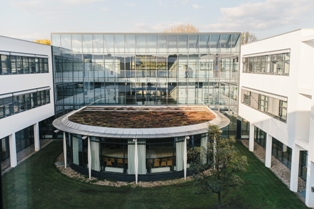 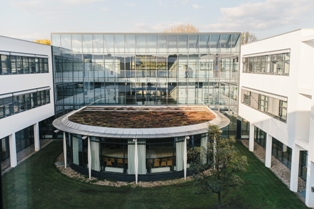 Frankfurt, 1. Oktober 2021. Das Angebot richtet sich an Studierende sowie Absolventinnen und Absolventen mit und ohne Berufserfahrung: Am Dienstag, den 12. Oktober 2021, findet in Hannover die Recruiting-Messe meet@hochschule-hannover für alle Branchen statt. Auf dem Campus der Hochschule Hannover, Ricklinger Stadtweg 120, und in Online-Veranstaltungen informieren zahlreiche regionale und internationale Unternehmen über Möglichkeiten des Karriereeinstiegs. Die Angebote reichen vom Praktikum über eine Stelle als studentische Aushilfe bis hin zur Festanstellung. Von 10 bis 16 Uhr präsentieren sich etwa 20 Unternehmen, darunter die globale Versicherungsgesellschaft HDI Group, das weltweit tätige Technologieunternehmen In-tech GmbH, das Niedersächsische Landesamt für Bau und Liegenschaften sowie die IT-Spezialisten Novatec Consulting GmbH, die gemeinnützige Bildungsinitiative Teach First Deutschland GmbH und die Bundeswehr.Susanne Glück, Geschäftsführerin des Messeveranstalters IQB Career Services: „Karrieremessen können die ideale Plattform für den Berufseinstieg darstellen, sowohl in Präsenz als auch online. Durch die Pandemie haben wir ein System entwickelt, unsere Events durch vielfältige digitale Angebote zu erweitern und können auch in Zukunft mehr Flexibilität und Sicherheit für alle Beteiligten anbieten. So kann jeder unter den persönlich besten Umständen an den Karriere-Events teilnehmen und von den Vorträgen, Präsentationen und Workshops profitieren. Ebenso können wichtige Kontakte sowohl vor Ort als auch per Video-Gespräch oder Chat geknüpft werden.“So klappt’s: Online- und Präsenzangebote beim KarriereeventInteressierte erhalten über die Webseite der IQB unter www.iqb.de immer die aktuellen Informationen rund um die Karrieremesse „meet@hochschule-hannover“ sowie über die gültigen Corona-Bestimmungen und das Hygienekonzept. Young Professionals können spontan vorbeikommen und sich unverbindlich informieren, an Vorträgen teilnehmen und Einblicke hinter die Kulissen der Unternehmen erhalten sowie ihre Bewerbungsmappen von Experten checken lassen. Wer sich lieber digital informieren möchte, legt dazu ein Kurzprofil im Karriereportal „Talentefinder“ an. Dort können Young Professionals sich durch die Infos der unterschiedlichen Aussteller klicken, chatten oder Termine für Video-Gespräche vereinbaren. Online sowie vor Ort runden Workshops und ein Rahmenprogramm das Angebot der „meet@hochschule-hannover“ ab.Termine und kostenfreie Workshops im VorfeldZusätzlich bereitet die IQB Teilnehmerinnen und Teilnehmer mit Workshops auf das Karriere-Event vor. Studierende der Hochschule Hannover erhalten am Dienstag, 5. Oktober 2021 von 14 bis 16 Uhr im Online-Vorbereitungsseminar Informationen rund um die Teilnahme an der „meet@hochschule-hannover“ mit wertvollen Tipps für Bewerbungen und Interviews. Am Montag, 11. Oktober 2021 findet von 14 bis 18 Uhr digital ein Kick-Off zur Karrieremesse statt, bei dem Studierende Unternehmenspräsentationen verfolgen sowie offene Fragen klären können. Der Zugang erfolgt über www.iqb.de/workshops. Zusätzlich findet am 11. Oktober von 14 bis 14:30 Uhr ein Vortrag der Agentur für Arbeit Hannover zum erfolgreichen Einstieg in den Beruf über Skype for Business statt. Der Zugang erfolgt über den angegebenen Link unter https://app.talentefinder.de/event/d8fed236-e47a-4a86-9b88-7718dcf7fb2cAktuelle Infos zu Corona-BestimmungenAuf der Karrieremesse meet@hochschule-hannover gilt die 3G-Regel beziehungsweise die aktuelle Corona-Verordnung des Bundeslandes Niedersachsen. Infos finden Interessierte hier: https://iqb.de/events/mintkarriere/meet-karrieremesse-hochschule-hannover/Zeichenanzahl (inkl. Leerzeichen, ohne Headline): 3.845Keywords: IQB Career Services, Karrieremesse, Karriere, Corona, HannoverWeitere Pressemeldungen der IQB Career Services finden Interessierte unter: https://www.presseportal.de/nr/134440?langid=1 
Über die IQBDie IQB Career Services GmbH mit Sitz in Frankfurt am Main wurde 1996 gegründet und ist seit 2019 Teil der F.A.Z. Verlagsgruppe. Gemeinsam mit ihrer Tochtergesellschaft Myjobfair GmbH ist sie heute einer der führenden Recruiting-Dienstleister für Akademikerinnen und Akademiker in Deutschland. IQB und Myjobfair veranstalten jedes Jahr rund 50 Karrieremessen und bietet damit Studierenden, Absolventinnen und Absolventen sowie Unternehmen eine Plattform zum persönlichen Kennenlernen und Netzwerken. Neben Firmenkontaktmessen, die direkt auf dem Campus der Partnerhochschulen oder an Fachbereichen stattfinden, organisiert die IQB auch abseits des Campus spezifische Karrieremessen für Juristen (JURAcon) und Wirtschaftswissenschaftler in verschiedenen deutschen Städten. Mehr auf www.iqb.de.